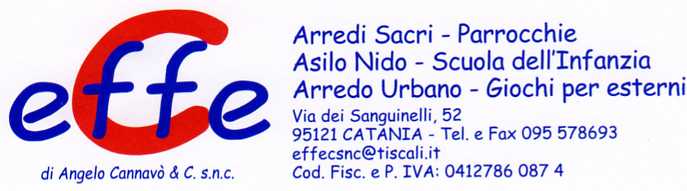 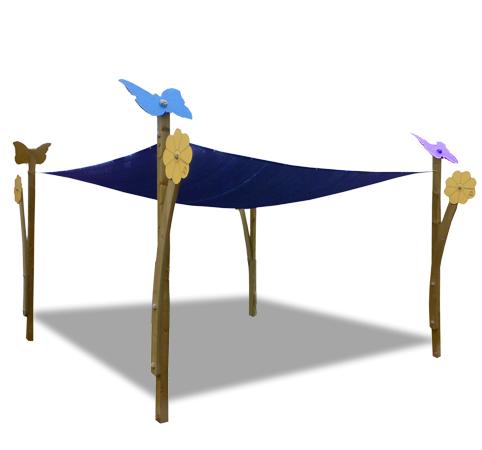 Descrizione:Questo progetto nasce dall’esigenza di avere dellestrutture mobili che permettano di proteggersi dal solesolo in alcuni periodi dell’anno.Creare quindi elementi indipendenti che possanoavere un valore estetico anche senza funzioneombreggiante è stato l’obiettivo primario, e da qui si èsviluppata l’idea di creare dei “fiori” di legno da fissarea terreno, che…quando spunta il sole, si facciano basiper fissare dei teli appositamente studiati per filtrareluce e calore, creando isole d’ombra nei nostri giardini.E quando il sole non c’è….con un semplice gesto il telosparisce e i grandi fiori di legno restano!Utilizzando il palo standard quindi, sarà possibileottenere infinite varianti di forma e dimensione grazieai teli ombreggianti realizzabili su misura.PANCA DEI RACCONTI VENDUTA SEPARATAMENTETipi di scuola: nido, materna, adulto
Categoria: Gazebi e coperture da esterno
Codice: EP02097